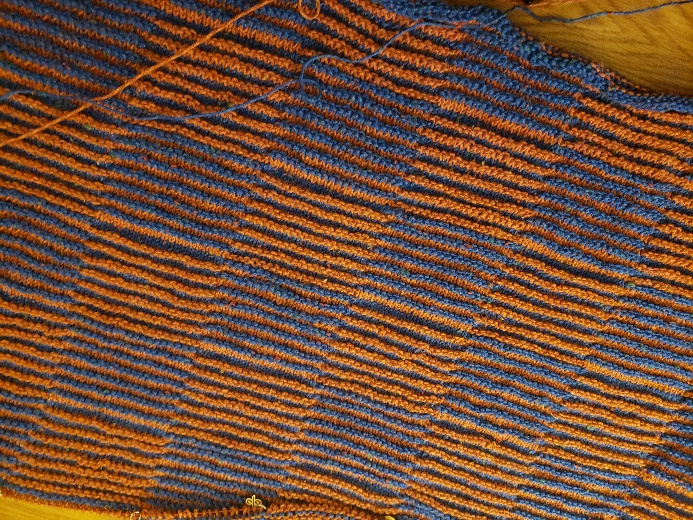 SHADOW KNIT CHECKER-BOARD CHILD’S BLANKETYarn450 yards of two contrasting color, worsted weight yarnsNeedles:  US 6 or 7Start with dark color yarn and knit 2 rows.  Start pattern on third row (RS).DesignRow 1 (RS): (All odd number rows):  With MC, knit across row.Row 2 (WS) With MC *P19, K19 repeat from * across.  Put markers after each 19 stitches.Row 3:  With CC, K across row.Row 4:  With CC, *K19, P19, repeat from* across row.Row 5 – 28:  Repeat rows 1-4 while keeping in color sequence every other row.Row 30:  With MC, *P19, K19, repeat from * across row.Row 32:  With CC, P19, K19, repeat from * across row.Row 34:  With MC, *K19, P19 repeat from * across row.Rows 35-58:  Repeat rows 31-34, keeping in pattern and color sequence.  (Refer to chart)Repeat the 60 rows until you reach the desired length.  I ended with the first color sequence.  Bind off with MC yarn.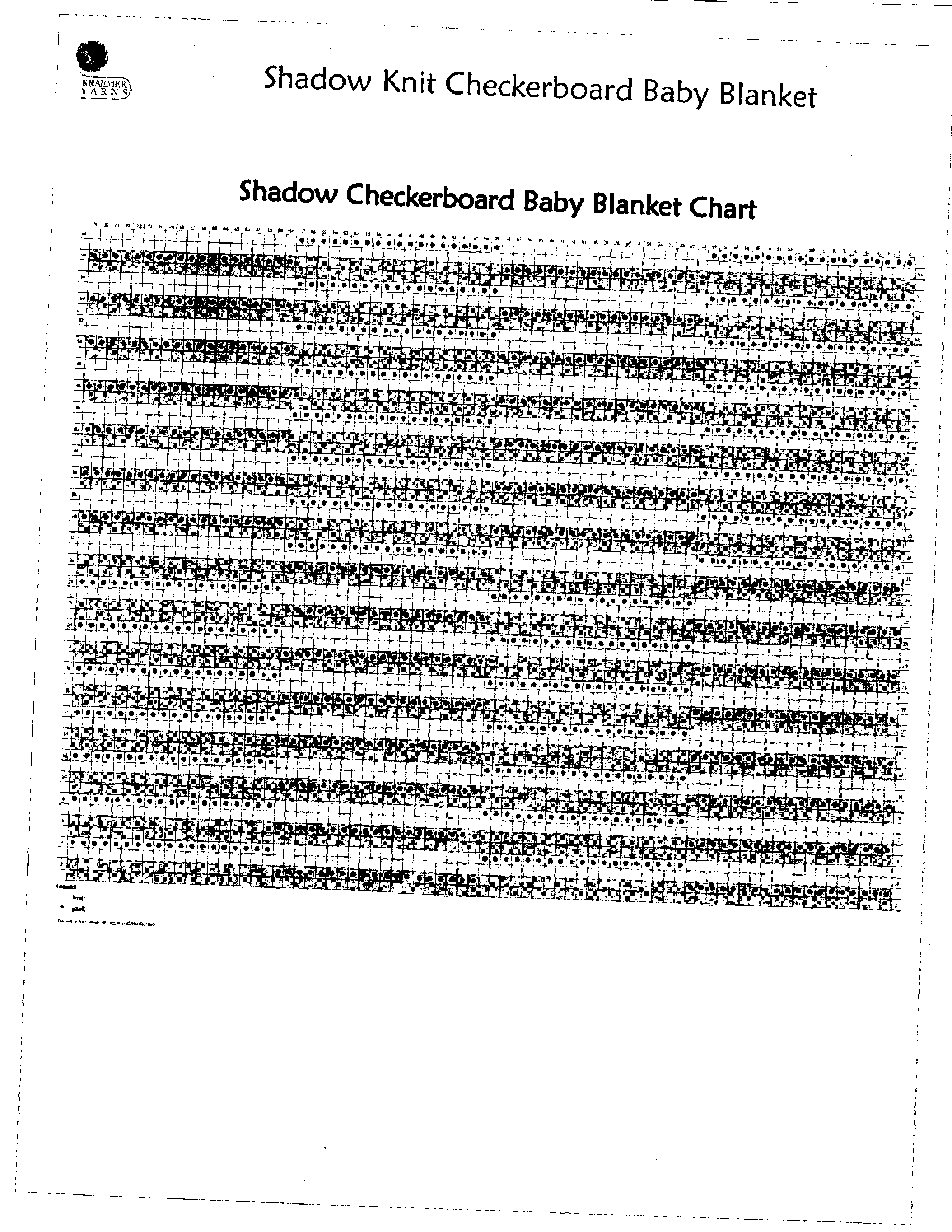 